Příloha k ZL 120 vcp65Doplnění fasádních svítidel 4.NP u výlezu na střechu ke strojovněDoplnění napájecího přívodu pro osvětlení z rozvaděče RMS4, doplnění svítidel o výstupu na střechu a u výlezu na střechu nad 4.NP.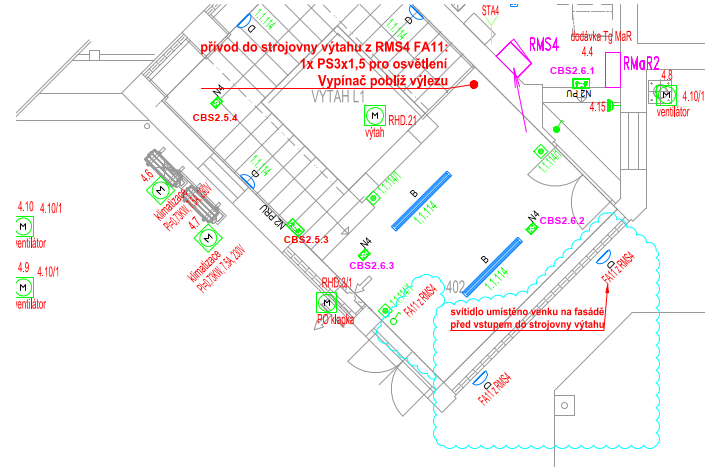 